DICHIARAZIONE DOCENTE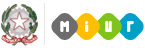 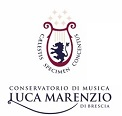 Lezioni individuali effettuate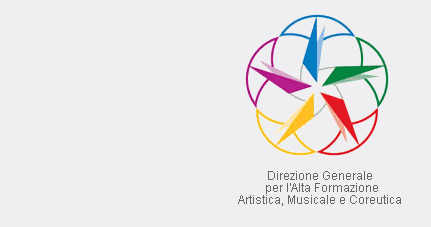 in videoconferenza sincrona	AFAMData dichiarazione ……………………………………Firma docente………………………………………….DocenteMateriaOfferta formativa (triennio / biennio…)Allievo/allievaDataDurata   Dalle oreAlle ore